CHAMINI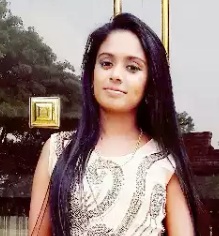 CHAMINI.372849@2freemail.com  CAREER OBJECTIVEI am very interesting to apply for the post of Accounts Clerk and I believe my 3 years and 6 months experience make me an ideal candidate for this position. My knowledge and skills acquired from my higher education. Given an opportunity, I assure you of my best shall work towards the success of the organization in every possible way.	WORK HISTORY Audit Trainee – 09/2011 to 01/2012 TED Sawarimuttu & CompanyCarried out the assigned elements of audit work in an effective, efficient and economic way.Prepared small audit reports with seniors assistance.Enter collected data to MYOB system.Visit client places and check documents for particulate audit report.Human Resources Clerk – 09/2013 to 01/2014Ceylon Electricity BoardCollecting relevant documents from staff for the purpose of grant a housing loan.Check accuracy of the submitted documents.Preparing approval letters of housing loan with eligible loan amount.​Reconciliation & Operations Associate – 03/2014 to PresentUAE Exchange –SRI LANKADirect inter personal customer relations.Dealing in financial remittances of Internal and Internationals.File Uploading and send SMS alert to remitter on daily basis.Deal with customer complaints and grievances.Stop payment, Cancellation and Buy Back of the transfers.Confirmation of Stop Payments, Recovery of Double Payment, Amendments in beneficiary account details,     Inquiries and clarification in various issues.Direct relationship with our correspondent banks.Checking of high value transactions & suspected transaction.Preparing monthly and daily bank reconciliation reports of six banks (LKR & USD)Performed complex general accounting functions, including preparation of journal entries, account analysis, Booking double payments, Notional Buy back, RTGS charges, Cancellation Charges and Bank representative salaries in Ledger.Checking daily bank balances of 8 correspondent banks and inform to the dealing department.Familiar with the company systems : Amigo, XCQ, BOS & XOS							EDUCATIONGCE Ordinary Level – 2006Rathnawali Balika Maha Vidyalaya – ColomboSubject							Grade                A – Distinction Pass	Sinhala							   A	             B – Very Good Pass	Buddhism						   A	             C – Credit Pass	Social Studies						   A	             S – Ordinary Pass	Development Studies					   A	English							   B	Business & Accounting Studies				   B	Dancing						   B	Mathematics						   C	Science							   C	Geography						   SGCE Advance Level – 2009Rathnawali Balika Maha Vidyalaya – ColomboSubject							GradeBusiness Studies					    BAccounting						    CEconomics						    CGeneral English						    SGeneral Test						    68HIGHER EDUCATIONCertificate of Banking & Finance - 2010Institute of Bankers of Sri LankaDiploma in Computerized Accounting - 2010Siksil Institute of Information TechnologyAccpack	 Quick Books   		 MYOBCertificate of Accounting & Business Studies - 2011Institute of Chartered Accountants of Sri LankaBachelor of Business Management – 2011/2017University of Kelaniya (External) –Sri LankaPending Results of final stageSKILLS   Packages Proficiency						Language ProficiencyMS Word		Good (x) Basic ( )			English	 	Good (x) Basic ( )MS Excel 		Good (x) Basic ( )			Sinhala  	Good (x) Basic ( )  MS Power point 	Good (x) Basic ( )ACCPACK, QUICK BOOKS, MYOBOTHER PERSONAL INFORMATIONSports 					: Badminton & ChessExtra Curricular Activates		: Vice Treasurer of   the Commerce SocietyHobbies                                            : Collecting song’s lyrics, Latin DancingI believe my qualification will enable me to successfully assume the responsibilities of my post at your organization. I declare that the above particulars that I have given to you are true and correct to the best of my knowledge and I would be pleased to give you any further information if you require.Customer Relationship Mgt AccountingMarketingEconomicsFinancial EnvironmentBBCCCEconomics & Business MgtBusiness EnglishAccounting635458